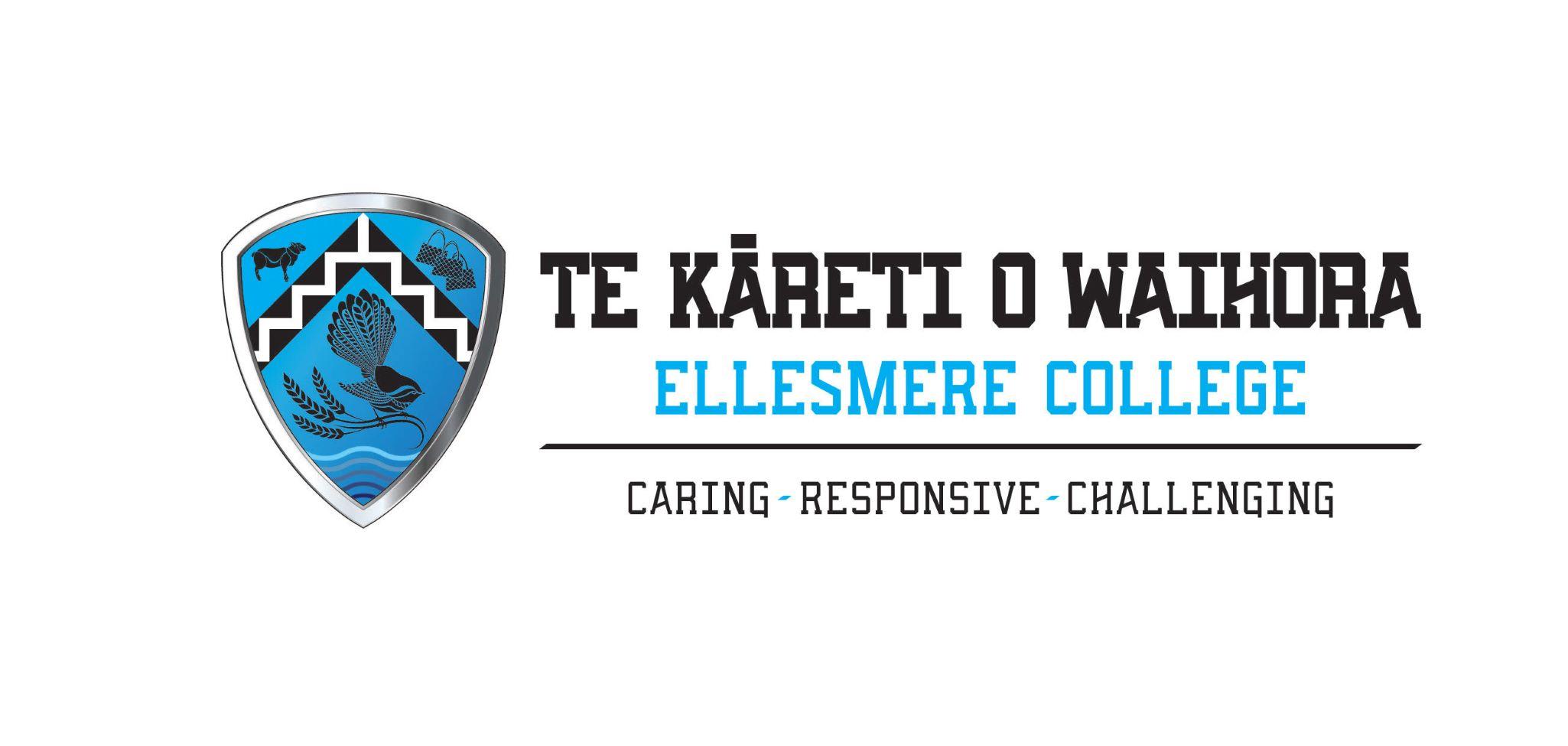 YEAR 8         STATIONERY REQUIREMENTS       2021The Year 8 Back to School Stationery Pack can be purchased online by going to www.myschool.co.nz.Search for Ellesmere College, select Year 8 and follow the instructions on the website. Delivery will be made to your home or work (do not get it sent to the school). You can also print off the list to compare prices with other suppliers. This website will be available from 1st December 2020.THE FOLLOWING ITEMS WILL NEED TO BE PURCHASED THROUGH THE SCHOOLWhanau Badges:  May be purchased at a cost of $4.00College Magazine: Don’t forget that you will need to order your schoolmagazine at the beginning of the year. The cost is $30.00 General across all subjects1 x Glue stick                                 1 x Eraser1 x HB pencil                                  2 x pens (blue/black and red)1 x 12 pack coloured pencils         1 x scissors (small)1 x 30cm ruler                                1 x EarphonesPlease bring all of the following on the first day of school7 x 1B8                                           1 x 2B Pencil (Art)2 x 1E8                                           1 x refill1 x 14M5 manuscript refill (Music) 1 x Box of Tissues                                      1 x A4 Clearfile 40pk